           APRIL 09, 2017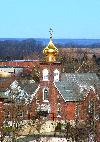 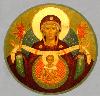  ASSUMPTION OF THE VIRGIN MARY  UKRAINIAN ORTHODOX CHURCH ECUMENICAL PATRIARCHATE OF CONSTANTINOPLE AND NEW ROME                1301 Newport Avenue                 Northampton, Pennsylvania 18067                 V. Rev. Bazyl Zawierucha, Rector              Protodeacon Mychail Sawarynski, AttachedTelephones: Church Office… (610) 262-2882Church Fax/Kitchen/Hall… (610) 262-0552Fr. Bazyl’s Residence… (610) 882-2488Protodeacon Mychail’s Residence… (610) 262-3876Websites:   holyassumption.org           ukrainianorthodoxchurchusa.org	      lvorthodox.wordpress.com	E-mail:    Parish… avmuoc@gmail.com           Fr. Bazyl…nearomabz@gmail.com           Protodeacon Mychail…pravoslavni@rcn.comWebmaster, John Hnatow… john.hnatow@gmail.com==============================================================					      9th April (27th Mar.), 2017ENTRY OF THE LORD INTO JERUSALEM. PALM SUNDAY. MATRONA of Thessalonica. Martyrs MANUEL & THEODOSIUS (304). JOHN the Clairvoyant of Lycopolis, Egypt (394).        Philippians 4: 4-9                 John 12: 1-18CHRIST IS IN OUR MIDST! HE IS, AND ALWAYS SHALL BE!DIVINE LITURGY PROPERS:             LITURGY OF ST. JOHN CHRYSOSTOMAntiphon One:I am filled with love, for the Lord will hear the voice of my supplication.Refrain: Through the prayers of the Birth-Giver of God, Savior, save us.The anguish of death encompassed me, the perils of Hades beset me.Refrain: Through the prayers…I found tribulation and anguish and I called upon the Name of the Lord.Refrain: Through the prayers…I will walk before the Lord in the land of the living.Refrain: Through the prayers…Glory to the Father and to the Son and to the Holy Spirit, now and ever and to the ages of ages. Amen.Refrain: Through the prayers…Antiphon Two:I believed and therefore, I have spoken, but I was sore troubled.Refrain: Son of God, Who was carried on the colt of a donkey, save us who sing to You: Alleluia.What shall I give to the Lord, for all that He has given to me?Refrain: Son of God…I will take the cup of salvation and I will call upon the Name of the Lord.Refrain: Son of God…I will fulfill my vows to the Lord in the presence of all His people.Refrain: Son of God…Glory to the Father and to the Son and to the Holy Spirit, now and ever and to the ages of ages. Amen.Only Begotten Son…Antiphon Three:Verse 1: Give thanks to the Lord, for He is Good; for His mercy endures forever.Tropar of Palm Sunday,, Tone 1Giving assurance before Your Passion, of the general resurrection, You raised Lazarus, Christ our God. Therefore, like the children we also car-ry symbols of victory and cry out to You, the Conqueror of Death: “Hos-anna in the Highest, blessed is He Who comes in the Name of the Lord.”Verse 2: Let the House of Israel now confess that He is Good, for His mercy endures forever. Tropar of Palm Sunday: Giving assurance…Verse 3: Let the House of Aaron now confess that He is Good: For His mercy endures forever.Tropar of Palms Sunday: Giving assurance…Verse 4: Let all who fear the Lord now confess that He is Good; For His mercy endures forever.Tropar of Palm Sunday: Giving assurance…Entrance verse: Blessed is He Who comes in the Name of the Lord. We bless You from the House of the Lord. God is the Lord and has revealed Himself to us.Tropar of Palm Sunday,, Tone 1Giving assurance…Tropar,, Tone 4Christ our God, we have been buried with You through Baptism. Therefore, we have become worthy of immortal Life through Your Resurrection. We cry out to You, chanting a hymn of praise: Hosanna in the highest; Blessed is He Who comes in the Name of the Lord/Glory… Now and ever…Kondak of Palm Sunday, Tone 6 Seated in heaven upon Your throne and on earth upon a colt. Christ our God, You have accepted the praise of the angels and songs of the children who cried out to You: Blessed is the One Who comes to restore Adam.Prokimen, Tone 4                                        Blessed is He Who comes in the Name of the Lord/ The Lord is God and He has appeared to us.Verse: Give thanks to the Lord, for He is Good, for His mercy endures forever. Blessed is He Who comes in the Name of the Lord.Alleluia Verses, Tone 1Sing to the Lord a new song, fore has done marvelous things.All the ends of the earth have seen salvation of our God.               HYMN TO THE BIRTH-GIVER OF GODMagnify, my soul, the Lord who sat upon a colt.The Lord has appeared to us, let us keep the feast together. Come with great rejoicing. Let us magnify Christ with palms and branches. Let us cry aloud: Blessed is He Who comes in the Name of the Lord, Our Savior.Communion Hymn:Blessed is He Who comes in the Name of the Lord. God is the Lord and has revealed Himself to us. Alleluia (3X)LITURGICAL CALENDAR,  SCRIPTURE READINGS AND MENEION                        HOLY WEEKMon. 10 April…. GREAT MONDAY. Martyr EUSTRATIUS of the Kyiv Caves (1097)Fast Day	   Matthew 24: 3-35         4 PM  Pre-Sanctified Liturgy (St. Mary’s in Allentown)         7 PM  Bridegroom Matins (St. Mary’s)Tues. 11 April… GREAT TUESAY. Martyr MARK, bishop of Arethusa, Ciril (364).	  Fast Day       Venerable JOHN, the Anchorite of Egypt (4th C.) Bishop EUSTACE.               Matthew 24: 36-26: 2          4 PM Pre-Sanctified Liturgy (St. Mary’s in Allentown)          7 PM Bridegroom Matins (St. Mary’s)Wed. 12 April… GREAT WEDNESAY. Venerable JOHN CLIMACUS (649). ProphetFast Day       JOAD (10th C. B.C.). Apostles SOSTHENES, APOLLOS, CEPHAS,               CAESAR & EPAPHRODITUS of the 70. St. EUBULA (304).               Matthew 26: 6-16         4 PM  Pre-Sanctified Liturgy (St. Mary’s in Allentown)         7 PM  Bridegroom Matins (St. Mary’s)Thurs. 13 April… GREAT THURSDAY. THE MYSTICAL SUPPER. Fast Day:       St. HYPATIUS the Wonderworker (360). Venerable  Oil          APOLONIUS, ascetic of the Theabaid (395).               1 Cor. 11-23-32  Mt.26:1-27:2, Jn.13:1-11, Lk.22:43-45      9:00 AM  VESPERAL LITURGY OF ST. BASIL THE GREAT (our church)      7:00 PM  Matins and Reading of 12 Gospels (St. Mary’s in Allentown)Fri. 14 April….  GREAT & HOLY FRIDAY. Venerable MARY of Egypt (522).Strict Fast      Righteous ACHAZ. Venerable MACARIUS (840). Venerable	               GERONTIUS, canonarch of the Kyiv Caves (14th C.)      9:00 AM  ROYAL HOURS & TYPIKA      6:00 PM  VESPERS & BURIAL OF THE HOLY SHROUD                SACRAMENT OF PENANCE & CONFESSION TO FOLLOWSat. 15 April…  HOLY SATURDAY. Venerable TITUS the Wonderworker (9th C.).    FAST          Martyrs AMPHIANUS & EDESIUS of Lycia (306).               Romans 6:3-11               Matthew 28:1-20     10:00 AM  MATINS & LAMENTATIONS (St. Mary’s in Allentown)	                2:30 PM  SACRAMENT OF PENANCE & CONFESSION      3:00 PM  VESPERAL LITURGY OF ST. BASIL THE GREAT followed by                BLESSING OF PASCHAL FOODS in the Church HallSun. 16 April…  RESURRECTION OF CHRIST. HOLY PASCHA.      6:00 AM  NOCTURNS, PROCESSION & PASCHAL MATINS      7:30 AM  DIVINE LITURGY of ST. JOHN CHRYSOSTOM                BLESSING OF PASCHAL FOODS in the Church Hall.NECROLOGY:                                         	09 April… Volodymyr Bursky (infant) ’35, Karolina Yaremchuk ’85,		    Nicholas Chuyko Jr. ’88 Michael Kuchinos ‘03		11 April… Katerina Bochnok ’70, Wasyl Sawka ‘93 		12 April… John Roman ’33, Priest Eugene Meschisen ‘07	13 April… Theodosia Gontar ’83, Olexander Reminniy ‘12 	14 April… John Shushinsky ’52, Nicholas Gill ’67, Harry Kowalchuk ’83,		    George Kovalchuk ’95, Paul Kochenash ’99. Archbishop Orest 		    (Ivaniuk) ’81, Volodymyr Pypiuk ‘72	15 April… Anne Yaremchuk ‘01            VICHNAYA PAMJAT’!    MEMORY ETERNAL!BIRTHDAYS:	10 April… Lara Smallen, Jerome Kroboth 	12 April… Janelle Kroboth, Lesya Semenovych 15 April… Michael Dorosh                  MNOHAJA LITA! – MANY YEARS!WE PRAY FOR THE HEALTH AND WELLBEING OF: Priest Bazyl Zawierucha,    Fr. Vasyl Dovgan, Joan Molnar, Michael Smallen, Vladimir & Emma Krasnopera, Walter & Tessie Kuchinos, Brendan Phillips, Jessie Hnatow, Jessica Meashock, Patricia Jones, Wasyl Hewko, Adam Hewko, Betty Hendrickson, Andrew Thaxton, Helen Sodl, Fr. John Harvey, Michelle Pierzga, Susan Ferretti, Matthew Vitushinsky, Micah Brickler, NORTHAMPTON FOODBANK DONATIONS: there continues to be a need for food to assist our neighbors. Special request for our parish is baby foods, but all non-perishables will be accepted.Fr. Bazyl underwent surgery this past Wednesday. He is recuperating at St. Luke’s Hospital and hopes to join us for Holy Pascha. We pray for his complete recovery and that he be restored to good health according to the will of God. Let us pray: “LORD ALMIGHTY, PHYSICIAN OF SOULS AND BODIES, WHO BY YOUR WORD, HEALED DISEASES AND AFFLICTIONS, VISIT IN YOUR MERCY YOUR SERVANT, THE PRIEST BAZYL, STRETCH FORTH YOUR HAND, FULL OF HEALING AND HEALTH, AND STRENGTHEN HIM WITH THE HOLY SPIRIT. GRANTING HIM REMISSION AND FORGIVENESS OF HIS SINS, WE ASK THIS IN THE NAME OF THE HOLY TRINITY, HEAR US AND HAVE MERCY.”PYROHY PRODUCTION April 20th, May 4th and 18th. Place orders early so you can enjoy them all summer. Call HELEN at 610-261-4575 and leave your name phone number and quantity before noon on Sunday. There will be a break from June through September. Call for new start-up date.OCMC AGAPE DONATIONS Last week: $7.00. Thank you for your support.Our most sincere thanks to the SISTERHOOD OF FAITH, HOPE AND LOVE for their generous PASCHA donation of $10,000 to the church.GIANT SUPERMARKET COUPONS AVAILABLE FROM MARTHA DOW-LING. $25, $50 AND $100 DENOMINATIONs. 5% of profits go to the church.REDNER’S “SAVE A TAPE PROGRAM” helps the church. Deposit receipts in the box in the vestibule. Use your Pump Rewards/ Save a Tape Card. 